О внесении изменений в постановления администрации муниципального образования Соль-Илецкий городской округ Оренбургской области В целях  обеспечения устойчивого развития территории Соль-Илецкого городского округа,  обеспечения  учета  интересов граждан,   в  соответствии с Федеральным законом от 6 октября 2003 г. № 131-ФЗ «Об общих  принципах организации  местного  самоуправления в  Российской  Федерации»,статьями 5.1., 24, 25, 31, 33 Градостроительного кодекса Российской Федерации от 29.12.2004 № 190-ФЗ ст.30 Устава муниципального образования Соль-Илецкий городской округ, постановляю: 1. Внести изменение в постановление администрации муниципального образования Соль-Илецкий городской округ Оренбургской области от 26.07.2018 года № 1640-п «О подготовке проекта по внесению изменений в генеральный план муниципального образования Соль-Илецкий городской округ Оренбургской области» (в редакции № 2517-п от 12.11.2018) и изложить пункт 4в новой редакции:«4. Мероприятия по внесению изменений в генеральный план муниципального образования Соль-Илецкий городской округ Оренбургской области осуществить в срок до 10.06.2019 года».2. Внести изменение в постановление администрации муниципального образования Соль-Илецкий городской округ Оренбургской области от 21.06.2018 года №1369-п «О подготовке проекта по внесению изменений правила землепользования и застройки муниципального образования Соль-Илецкий городской округ Оренбургской области» (в редакции № 1991-п от 29.08.2018, № 2517-п от 12.11.2018) и изложить пункт 3 в новой редакции:«3. Мероприятия по внесению изменений в правила землепользования и застройки муниципального образования Соль-Илецкий городской округ Оренбургской области осуществить в срок до 20.06.2019 года».3. Контроль за исполнением настоящего постановления возложить на  первого заместителя главы администрации городского округа - заместитель главы администрации городского округа по строительству, транспорту, благоустройству и ЖКХ - В.П. Вдовкина.4. Постановление вступает в силу после его официального опубликования (обнародования).Глава муниципального образования  Соль-Илецкий городской округ                                             А.А. Кузьмин ВерноВедущий специалист организационного отдела                                                          Е.В. ТелушкинаРазослано: в организационный отдел, отдел архитектуры, градостроительства и земельных отношений, прокуратура Соль-Илецкого района, ФГБУ ФКП, Росреестр, заявителю.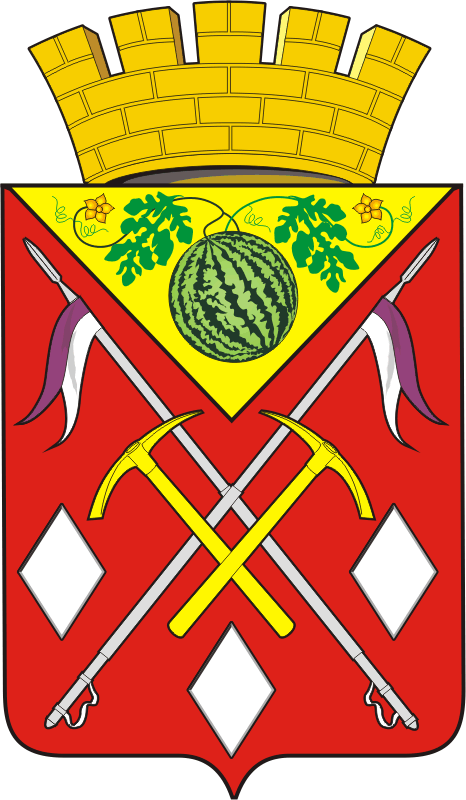 АДМИНИСТРАЦИЯМУНИЦИПАЛЬНОГО ОБРАЗОВАНИЯСОЛЬ-ИЛЕЦКИЙГОРОДСКОЙ ОКРУГОРЕНБУРГСКОЙ ОБЛАСТИПОСТАНОВЛЕНИЕ29.04.2019  № 920-п